四(七)3-8  101.01.19高三備審資料說明會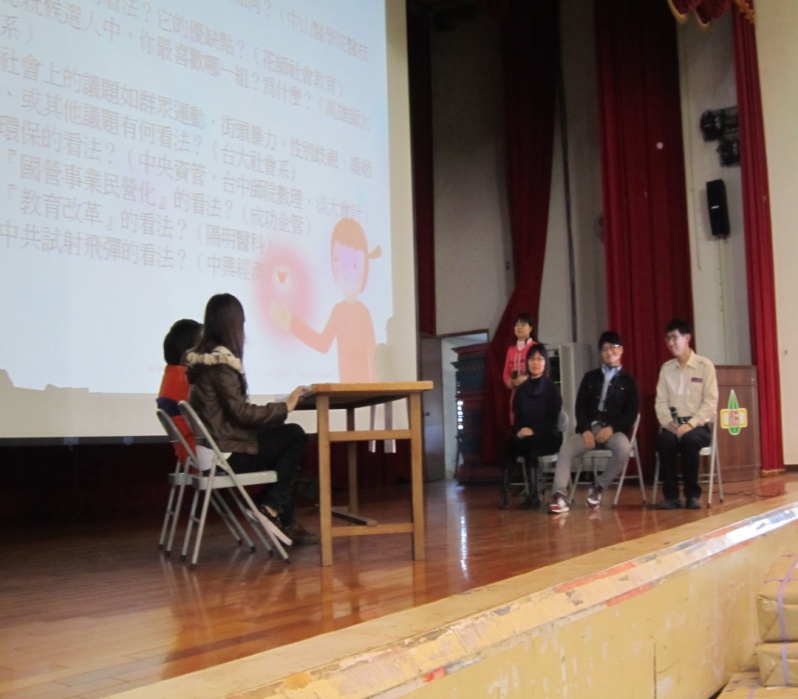 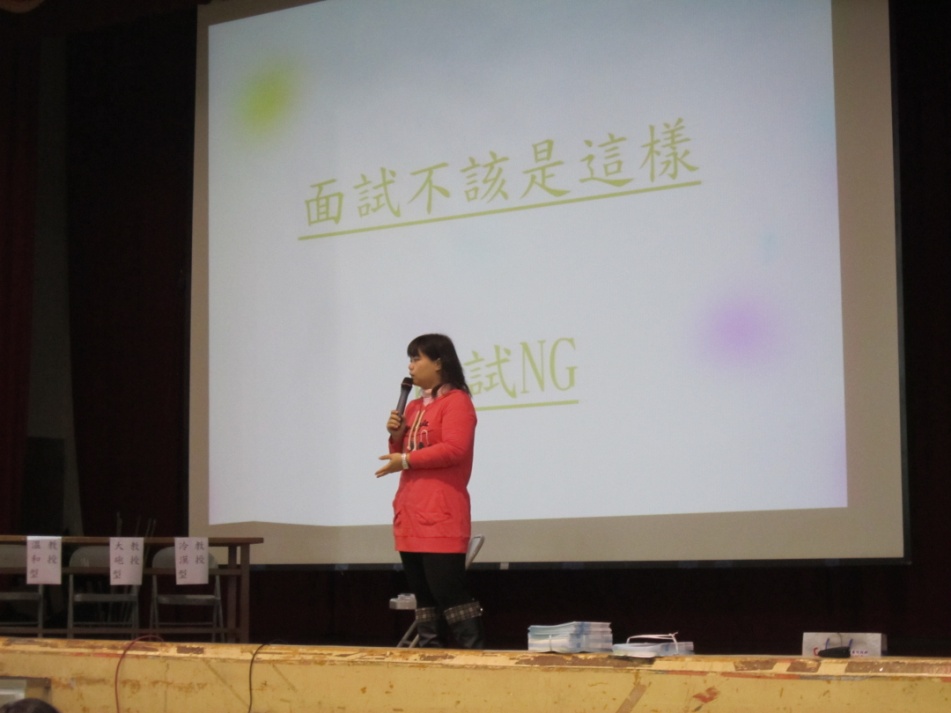 輔導主任主持輔導組長說明分析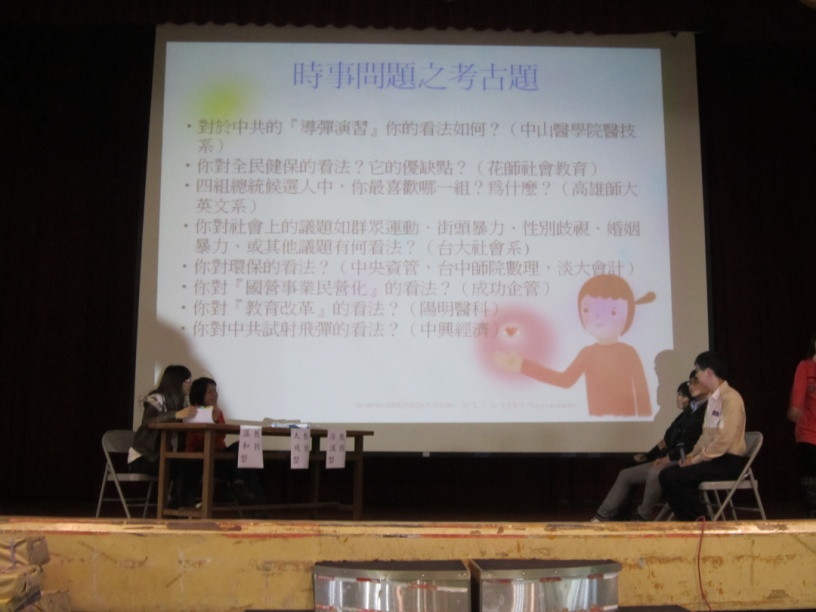 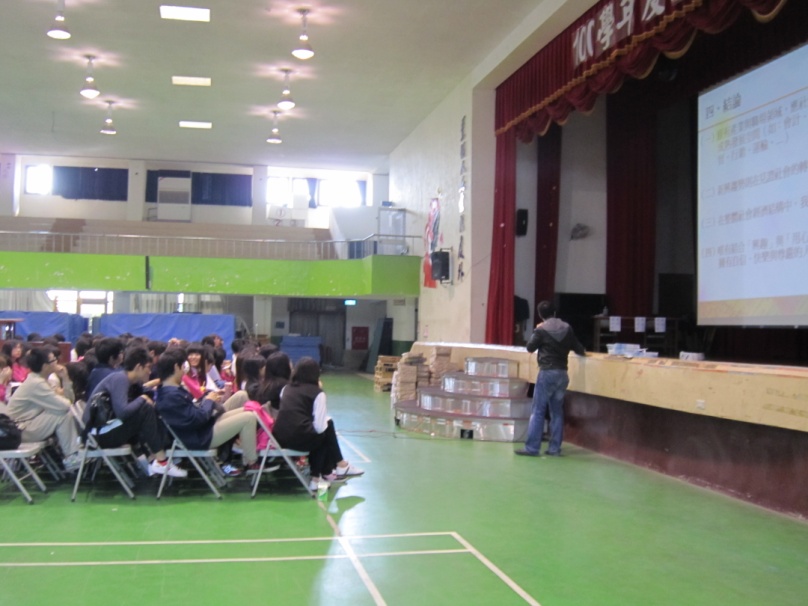                        大考通訊社講師支援協助本校說明備審資料之準備                       大考通訊社講師支援協助本校說明備審資料之準備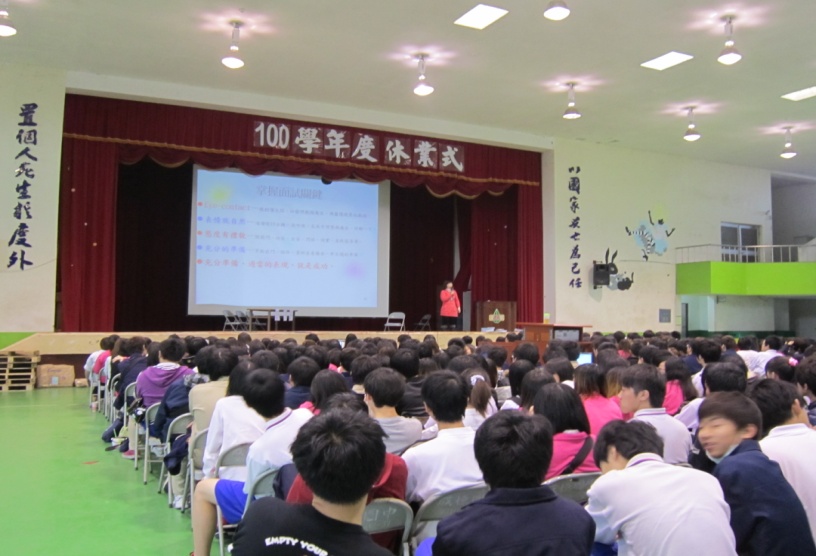 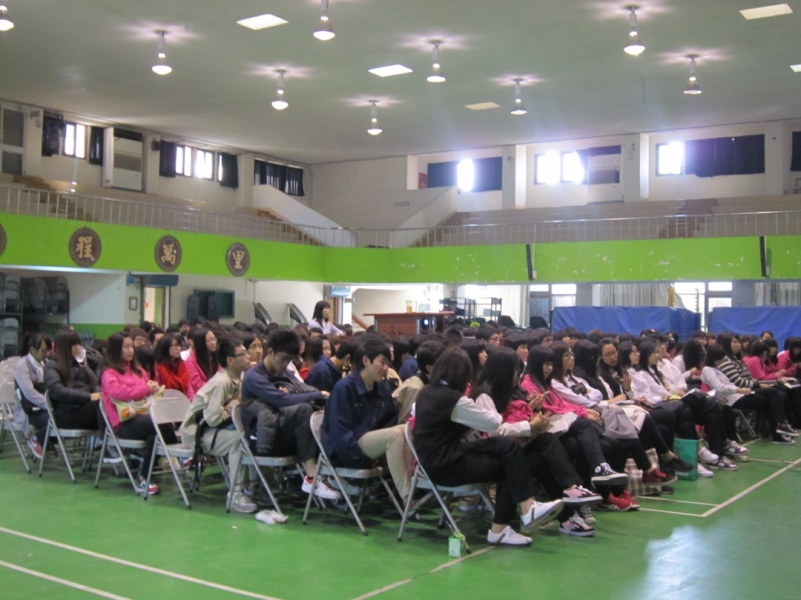                                     學生聆聽                                    學生聆聽